Léčivé byliny na louce a u cesty Autor: Hana Havlínová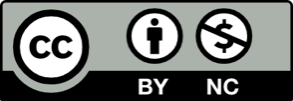 Toto dílo je licencováno pod licencí Creative Commons [CC BY-NC 4.0]. Licenční podmínky navštivte na adrese [https://creativecommons.org/choose/?lang=cs].Video: ČEKANKA OBECNÁ, DIVIZNA VELKOKVĚTÁ, HEŘMÁNEK PRAVÝ, HLUCHAVKA BÍLÁ, SEDMIKRÁSKA CHUDOBKADříve se říkalo, že na louce a u cest můžeme najít celou lékárnu. Pojďte se přesvědčit.Pusťte si postupně videa a zapisujte si informace, které vás zaujmou. Video si můžete zastavit nebo pustit opakovaně. Připojte ke každému sloupci správný obrázek.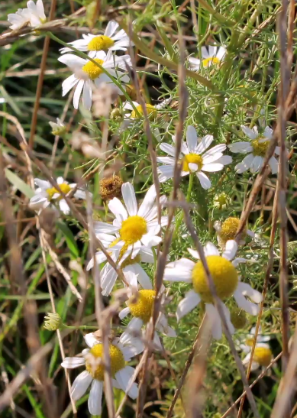 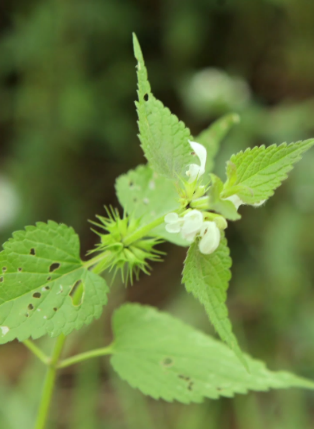 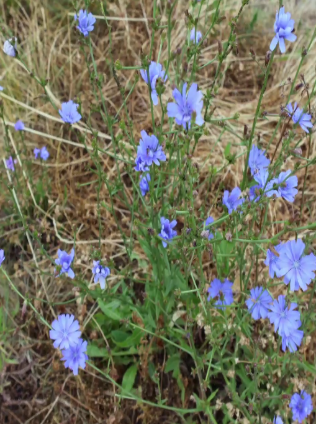 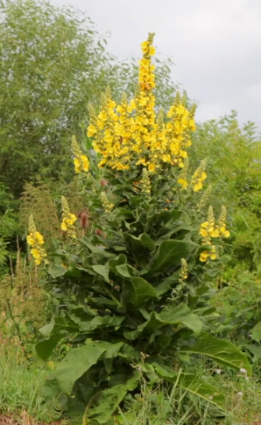 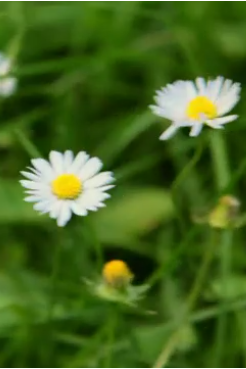 Co mají byliny z videí společného? Pokuste se pojmenovat alespoň tři společné znaky.Z kterých bylin byste si připravili čaj proti nachlazení? Kterou část rostliny byste použili?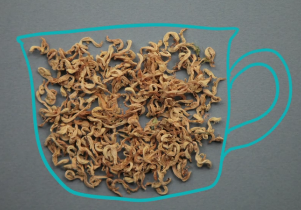 Pokuste se seřadit rostliny podle výšky, do které dorůstají, od nejnižší po nejvyšší:Vyzkoušejte si sami:Nejprve odhadněte, kolik květů musíte utrhnout, abyste nasbírali 100 gramů každé byliny.Svůj odhad si ověřte (květy opravdu nasbírejte a zvažte).Odhadněte, kolik budou vážit květy po deseti dnech sušení.Svůj odhad si ověřte (sušte ve stínu rozložené do jedné vrstvy).    Údaje si můžete zaznamenat do připravené tabulky.Uvařte si z nasušených bylin čaje, ochutnejte a zapište si, jak vám chutnaly.